预约兑换网点及额度信息表预约兑换网点及额度信息表预约兑换网点及额度信息表预约兑换网点及额度信息表预约兑换网点及额度信息表预约兑换网点及额度信息表预约兑换网点及额度信息表地区分行名称网点名称第一批次（单位：枚）第一批次（单位：枚）第二批次（单位：枚）第二批次（单位：枚）地区分行名称网点名称线上额度现场额度线上额度现场额度北京北京市分行北京市分行营业部30000070000北京北京市分行北京广渠路支行30000070000北京北京市分行北京慧忠里支行30000070000北京北京市分行北京东区支行30000070000北京北京市分行北京海淀支行30000070000北京北京市分行北京顺义支行29000700080002000北京北京市分行北京望京支行31000500080002000北京北京市分行北京芳群园支行30000070000北京北京市分行北京上地支行27000700080002000北京北京市分行北京团结湖支行28000060000北京北京市分行北京天坛支行29000500080002000北京北京市分行北京育惠东路支行30000070000北京北京市分行北京西三环支行29000500080001000北京北京市分行北京右安门支行28000070000北京北京市分行北京世纪城支行29000500080001000北京北京市分行北京通州分行29000700080002000北京北京市分行北京北太平庄支行27000500080001000北京北京市分行北京农科院支行30000070000北京北京市分行北京五棵松支行30000070000北京北京市分行北京林萃路支行25000700080001000北京北京市分行北京石景山支行30000070000北京北京市分行北京阜外支行30000070000北京北京市分行北京开发区支行25000700080001000北京北京市分行北京宣武支行30000070000北京北京市分行北京回龙观支行30000070000北京北京市分行北京和平里支行30000070000北京北京市分行北京中关村园区支行28000070000北京北京市分行北京工体北路支行28000070000北京北京市分行北京中轴路支行28000070000北京北京市分行北京大望路支行28000070000北京北京市分行北京东直门支行28000070000北京北京市分行北京松榆里支行28000070000北京北京市分行北京丰台支行30000070000北京北京市分行北京永安里支行26000070000北京北京市分行北京兴华大街支行30000070000北京北京市分行北京媒体村支行26000070000北京北京市分行北京青年路支行26000060000北京北京市分行北京木樨园支行26000060000北京北京市分行北京永定路支行26000060000北京北京市分行北京东润支行26000060000天津天津市分行天津自由贸易试验区分行432403760119601040天津天津市分行天津和平支行432403760119601040天津天津市分行天津海河支行432403760119601040天津天津市分行天津河东支行432403760119601040天津天津市分行天津通兴支行432403760119601040天津天津市分行天津卫国道支行432403760119601040天津天津市分行天津河西支行432403760119601040天津天津市分行天津通达支行432403760119601040天津天津市分行天津友谊支行432403760119601040天津天津市分行天津南京路支行432403760119601040天津天津市分行天津红桥支行432403760119601040天津天津市分行天津新技术产业园区支行432403760119601040天津天津市分行天津南开大学支行432403760119601040天津天津市分行天津新安支行432403760119601040天津天津市分行天津西青支行432403760119601040天津天津市分行天津东丽支行432403760119601040天津天津市分行天津北辰支行432403760119601040天津天津市分行天津宁河支行432403760119601040天津天津市分行天津津南支行432403760119601040天津天津市分行天津武清支行432403760119601040天津天津市分行天津大港支行432403760119601040天津天津市分行天津宝坻支行1840016004600400天津天津市分行天津蓟州支行1840016004600400天津天津市分行天津静海支行432403760119601040天津天津市分行天津滨海分行432403760119601040天津天津市分行天津空港支行432403760119601040天津天津市分行天津滨江支行432403760119601040天津天津市分行天津滨海金融街支行432403760119601040天津天津市分行天津中环支行432403760119601040天津天津市分行天津津塘路支行432403760119601040天津天津市分行天津北站外支行432403760119601040天津天津市分行天津梅江支行432403760119601040辽宁辽宁省分行辽宁省分行营业部1000000300000辽宁辽宁省分行沈阳三好街支行480000200000辽宁辽宁省分行沈阳铁西支行480000200000辽宁辽宁省分行沈阳黄河大街支行480000200000辽宁辽宁省分行沈阳大东支行480000200000辽宁辽宁省分行沈阳沈北支行300000100000辽宁辽宁省分行沈阳苏家屯支行300000100000辽宁辽宁省分行沈阳南塔支行480000200000辽宁鞍山分行鞍山分行营业部540000180000辽宁鞍山分行鞍山分行立山支行480000160000辽宁鞍山分行鞍山分行九道街支行480000160000辽宁抚顺分行抚顺分行新抚支行700000200000辽宁抚顺分行抚顺分行交望支行640000150000辽宁抚顺分行抚顺分行河北支行600000100000辽宁抚顺分行抚顺分行东洲支行6000050000辽宁丹东分行丹东分行营业部500000200000辽宁丹东分行丹东元宝支行500000140000辽宁丹东分行丹东福民支行30000080000辽宁丹东分行丹东三马路支行20000080000辽宁锦州分行锦州分行营业部23000060000辽宁锦州分行锦州分行菊园支行17000040000辽宁锦州分行锦州分行铁东支行17000040000辽宁锦州分行锦州分行凌安支行17000040000辽宁锦州分行锦州分行桥南支行17000040000辽宁锦州分行锦州分行山西街支行17000040000辽宁锦州分行锦州分行铁北支行17000040000辽宁锦州分行锦州分行水文支行17000040000辽宁锦州分行锦州分行太和支行17000040000辽宁锦州分行锦州分行宝地城支行17000040000辽宁锦州分行锦州分行古城支行17000040000辽宁锦州分行锦州分行上海路支行17000040000辽宁营口分行营口分行营业部400000100000辽宁营口分行营口分行老边支行20000060000辽宁营口分行营口分行经济开发区支行400000100000辽宁营口分行营口分行盖州支行300000100000辽宁营口分行营口分行通惠支行20000040000辽宁营口分行营口分行大石桥支行300000100000辽宁辽阳分行辽阳分行营业部700000300000辽宁辽阳分行辽阳辽化支行300000100000辽宁盘锦分行盘锦分行营业部500000400000辽宁阜新分行阜新分行营业部500000400000辽宁葫芦岛分行葫芦岛分行营业部500000500000大连大连分行大连经济技术开发区分行35000000大连大连分行大连甘井子支行50000000大连大连分行大连沙河口支行50000000大连大连分行大连高新技术产业园区支行30000000大连大连分行大连金州支行35000000大连大连分行大连旅顺口支行00330000大连大连分行大连普兰店支行40000000大连大连分行大连西岗支行50000000大连大连分行大连瓦房店支行50000000大连大连分行大连中山支行00345000大连大连分行大连庄河支行00325000大连大连分行大连分行营业部80000000上海上海市分行临港支行营业部504005600252002800上海上海市分行临港康桥支行504005600252002800上海上海市分行自贸区外高桥支行504005600252002800上海上海市分行新区支行营业部522005800270003000上海上海市分行新区张江支行504005600252002800上海上海市分行浦东民生路支行522005800270003000上海上海市分行浦东梅花路支行522005800252002800上海上海市分行宝山罗店支行522005800252002800上海上海市分行宝山顾村支行522005800270003000上海上海市分行奉贤化工区支行504005600234002600上海上海市分行青浦支行营业部504005600252002800上海上海市分行虹口北外滩支行522005800270003000上海上海市分行崇明支行营业部486005400234002600上海上海市分行黄浦北京东路支行522005800270003000上海上海市分行徐汇漕河泾支行522005800270003000上海上海市分行徐汇滨江支行522005800252002800上海上海市分行静安闸北支行522005800270003000上海上海市分行静安市北工业区支行522005800252002800上海上海市分行闵行支行营业部522005800270003000上海上海市分行闵行南方商城支行522005800252002800上海上海市分行普陀铜川路支行522005800270003000上海上海市分行普陀长寿路支行522005800252002800上海上海市分行嘉定支行营业部504005600252002800上海上海市分行金山支行营业部486005400234002600上海上海市分行长宁威宁路支行522005800252002800上海上海市分行长宁黄金城道支行522005800270003000上海上海市分行杨浦支行营业部522005800270003000上海上海市分行松江九亭支行504005600252002800安徽安徽省分行合肥黄山路支行45000500090001000安徽安徽省分行合肥花园街支行630007000180002000安徽安徽省分行合肥屯溪路支行540006000135001500安徽安徽省分行合肥祁门路支行450005000135001500安徽安徽省分行合肥寿春支行36000400090001000安徽安徽省分行安徽省分行营业部540006000135001500安徽安徽省分行合肥创新大道支行450005000135001500安徽安徽省分行巢湖分行21600240090001000安徽安徽省分行合肥肥西支行14400160090001000安徽芜湖分行芜湖分行营业部450005000108001200安徽芜湖分行芜湖经济技术开发区支行2700030007200800安徽淮南分行淮南分行营业部4500050005400600安徽淮南分行淮南龙湖支行2700030003600400安徽蚌埠分行蚌埠锦江支行450005000117001300安徽蚌埠分行蚌埠淮上区支行450005000117001300安徽安庆分行安庆集贤支行27000300090001000安徽安庆分行安庆皖江大道支行27000300090001000安徽马鞍山分行马鞍山分行营业部36000400090001000安徽铜陵分行铜陵北京路支行36000400090001000安徽六安分行六安皖西大道支行369004100108001200安徽六安分行六安磨子潭路支行369004100108001200安徽滁州分行滁州分行营业部1800020005400600安徽宣城分行宣城敬亭路支行2700030007200800安徽亳州分行亳州分行营业部13500015000270003000安徽淮北分行淮北分行营业部360004000180002000安徽阜阳分行阜阳分行营业部18000200090001000安徽黄山分行黄山分行营业部1800020005400600安徽宿州分行宿州分行营业部45000500090001000安徽池州分行池州分行营业部18000200090001000福建福建省分行福建省分行营业部1620018003600400福建福建省分行福州南门支行1620018003600400福建福建省分行福州台江支行1620018003600400福建福建省分行福州晋安支行1620018003600400福建福建省分行福州仓山支行1620018003600400福建龙岩分行龙岩分行营业部18000200090001000福建三明分行三明分行营业部14400160000福建莆田分行莆田分行营业部1620018003600400福建宁德分行宁德分行营业部9000100000江西江西省分行江西省分行营业部700000200000江西江西省分行南昌抚河支行600000130000江西江西省分行南昌迎宾支行600000200000江西江西省分行南昌高新科技支行700000130000江西江西省分行南昌赣江新区支行20000040000江西吉安分行吉安分行营业部20000060000江西景德镇分行景德镇南门头支行20000060000江西新余分行新余分行营业部20000060000江西赣州分行赣州分行营业部20000060000江西九江分行九江浔阳楼支行20000060000河南河南省分行河南省分行营业部324003600288003200河南河南省分行郑州绿城广场支行234002600108001200河南河南省分行郑州长江路支行234002600108001200河南河南省分行郑州中原中路支行234002600108001200河南河南省分行郑州未来支行234002600108001200河南河南省分行郑州郑汴路支行234002600108001200河南河南省分行郑州自贸区分行234002600108001200河南河南省分行郑州郑花路支行234002600108001200河南河南省分行郑州富田大厦支行234002600108001200河南河南省分行郑州铁道支行234002600108001200河南河南省分行郑州黄河南路支行234002600108001200河南河南省分行郑州高新技术开发区支行234002600108001200河南河南省分行郑州农业路支行234002600108001200河南河南省分行郑州商都路支行234002600108001200河南河南省分行郑州经三路支行234002600108001200河南洛阳分行洛阳分行营业部2340026005400600河南洛阳分行洛阳文化支行1710019003600400河南洛阳分行洛阳涧西支行1710019003600400河南洛阳分行洛阳西工支行1710019003600400河南洛阳分行洛阳金谷支行1710019003600400河南洛阳分行洛阳英才路支行1710019003600400河南洛阳分行洛阳西关支行1710019003600400河南安阳分行安阳分行营业部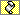 36000400090001000河南南阳分行南阳分行营业部36000400090001000河南许昌分行许昌分行营业部36000400090001000河南新乡分行新乡分行营业部36000400090001000河南开封分行开封分行营业部36000400090001000湖南湖南省分行长沙名城支行26000040000湖南湖南省分行长沙井湾子支行26000060000湖南湖南省分行长沙沙湾路支行26000040000湖南湖南省分行长沙湘江中路支行28000060000湖南湖南省分行长沙潇湘支行28000060000湖南湖南省分行长沙科大支行26000060000湖南湖南省分行长沙银盆南路支行28000060000湖南湖南省分行长沙经开区支行28000060000湖南湖南省分行长沙浏阳支行16000060000湖南湖南省分行长沙望城支行12000040000湖南湖南省分行长沙宁乡支行16000060000湖南株洲分行株洲分行营业部30000080000湖南株洲分行株洲奔龙支行30000080000湖南湘潭分行湘潭分行营业部26000080000湖南湘潭分行湘潭九华支行26000080000湖南张家界分行张家界分行营业部32000080000湖南常德分行常德分行营业部520000160000湖南常德分行常德德山支行12000000湖南岳阳分行岳阳云溪支行32000080000湖南岳阳分行岳阳府东支行32000080000湖南郴州分行郴州分行营业部400000160000湖南郴州分行郴州高新区支行20000000湖南衡阳分行衡阳分行营业部340000100000湖南衡阳分行衡阳珠晖支行34000080000湖南益阳分行益阳分行营业部320000100000湖南益阳分行益阳资阳支行20000060000湖南怀化分行怀化分行营业部40000080000湖南怀化分行怀化河西支行20000040000湖南娄底分行娄底分行营业部26000060000湖南娄底分行娄底新星南路支行24000060000湖南永州分行永州分行营业部30000080000湖南永州分行永州零陵支行30000080000湖南邵阳分行邵阳分行营业部32000080000湖南邵阳分行邵阳邵东支行32000080000湖南湘西分行湘西分行营业部400000100000深圳深圳分行深圳罗湖支行1440016004500500深圳深圳分行深圳红荔支行1440016004500500深圳深圳分行深圳南山支行1440016004500500深圳深圳分行深圳宝安支行1440016004500500深圳深圳分行深圳盐田支行72008002700300深圳深圳分行深圳前海分行1440016004500500深圳深圳分行深圳龙华支行1440016004500500深圳深圳分行深圳福田支行1440016004500500深圳深圳分行深圳龙岗支行1440016004500500深圳深圳分行深圳沙井支行1440016004500500深圳深圳分行深圳笋岗支行1440016004500500深圳深圳分行深圳车公庙支行1440016004500500深圳深圳分行深圳分行营业部18000200099001100深圳深圳分行深圳华侨城支行1440016004500500深圳深圳分行深圳科技园支行1440016004500500深圳深圳分行深圳布吉支行1440016004500500深圳深圳分行深圳滨河支行1440016004500500深圳深圳分行深圳华融支行1440016004500500深圳深圳分行深圳坪山支行72008002700300深圳深圳分行深圳光明支行72008002700300重庆重庆市分行北碚支行营业厅7500020000重庆重庆市分行大渡口支行7500020000重庆重庆市分行高新支行营业厅7500020000重庆重庆市分行江北支行营业厅7500020000重庆重庆市分行两江新区支行7500020000重庆重庆市分行南岸支行营业厅7500020000重庆重庆市分行沙坪坝支行营业厅7500020000重庆重庆市分行渝北支行营业厅7500020000重庆重庆市分行分行营业部180002000108001200重庆重庆市分行渝中支行营业厅18000200020000四川四川省分行四川省分行营业部2630029006300700四川四川省分行成都西安路支行47005002700300四川四川省分行成都江汉路支行1800020003600400四川四川省分行成都人民南路支行1800020003600400四川四川省分行成都蜀汉支行1800020005400600四川四川省分行成都交大路支行47005002700300四川四川省分行成都城西支行47005002700300四川四川省分行成都龙泉驿支行1800020003600400四川四川省分行成都武侯支行1800020003600400四川四川省分行成都新城支行900010002700300四川四川省分行成都广福支行47005002700300四川四川省分行成都成华支行1800020003600400四川四川省分行成都高新区支行1800020003600400四川四川省分行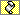 成都高新南区支行900010002700300四川四川省分行成都创业路支行900010002700300四川四川省分行成都中和支行900010005400600四川四川省分行成都科技支行900010002700300四川四川省分行成都草堂支行1800020003600400四川四川省分行成都金沙支行1800020003600400四川四川省分行成都磨子桥支行1800020005400600四川四川省分行成都南二环路支行900010002700300四川四川省分行成都锦江支行1800020003600400四川四川省分行成都红星路支行900010002700300四川四川省分行成都天府新区支行1800020003600400四川四川省分行成都华阳支行2000020004500500四川四川省分行成都金牛支行1800020003600400四川四川省分行成都花圃路支行900010002700300四川四川省分行成都华西支行900010002700300四川四川省分行成都双流分行2000020004500500四川四川省分行成都新都支行2000020004500500四川四川省分行成都温江支行2000020005400600四川四川省分行成都都江堰支行2000020004500500四川四川省分行成都彭州支行1800020003600400四川四川省分行成都郫都支行2000020004500500四川四川省分行成都青白江支行1800020003600400四川自贡分行自贡分行营业部1800020003600400四川自贡分行自贡分行南湖支行1800020005400600四川绵阳分行绵阳分行营业部18000200090001000